Викторина для детей и родителей«Югра-мой край родной»Подготовил воспитатель МБДОУ «Излучинский ДСКВ «Сказка»Морозова А.С.Цель: закрепить знания детей о родном крае - ХМАО-Югра.Задачи:расширить и закрепить знания детей о природе родного края, культуре, быте коренных народов Севера; развивать связную речь, память, мышление, умение рассуждать, делать выводы; воспитывать любовь и бережное отношение к природе родного края;воспитывать уважение и интерес к жизни и традициям ханты и манси, желание больше узнать об их жизни;воспитывать любовь к родному краю.Ход викторины.Воспитатель:Вступительное слово. Россия - это наша Родина, состоящая из различных субъектов, территорий. У каждого жителя России есть свой край, уголок, в котором он родился. Другими словами этот край называют малой родиной. Для нас таким материнским уголком является наша малая родина - Ханты-Мансийский Автономный округ -  Югра.   10 декабря у нашего края праздник - день его рождения, день его образования.Мы, жители Югры, любим свой край, гордимся им и много о нём знаем. В честь этого праздника, ребята, я предлагаю вам поучаствовать в нашей викторине «Мой край – Югра», посвящённой Дню образования округа - Югры.В нашей викторине участвуют две команды. Команда «Зайчата» Команда «Лисята»Первый конкурс. Представление команд. Команды объявляют название и девиз.«Зайчата» – девиз: «Мы команда высший класс, победи попробуй нас»«Лисята» - девиз «Нам не страшно ничего, мы посмотрим, кто кого»Второй конкурс. «Мой край – Югра». Вам предстоит ответить правильно на вопросы.Назовите столицу нашего округа (Ханты-Мансийск)Назовите знакомые города нашего округа (Радужный, Мегион, Лангепас, Нижневартовск, Сургут, Нефтеюганск)Чем богат наш край? Назовите богатства Югры? (нефть, рыба, ягода, орехи)Назовите коренных жителей севера (ханты и манси)Чем занимаются ханты и манси? (оленеводство, рыболовство, сбор ягод и грибов)Назовите транспортное средство хантов (олени)Как у народов ханты называется место, где пасутся олени (пастбище)В каких строениях живут ханты и манси? (в чумах)Из чего делают чумы? (жерди, оленьи шкуры)Как называется место, где живут коренные жители? (стойбище)Из какого материала хантыйские женщины шьют одежду? (оленьи шкуры)Чем украшают они одежду? (бисером)Как называются хантыйские сани? (нарты)Назовите птиц нашего округа (глухарь, куропатка, трясогузка, снегирь, синица)Назовите диких животных нашего округа (медведь, лиса, заяц, олень, лось, росомаха, куница, бобр)Назовите самое продолжительное время года нашего края (зима)Назовите деревья, которые растут в нашем округе (сосна, ель, кедр, пихта, береза, осина, рябина)Какая ягода растёт на болоте? (клюква).Воспитатель: очень много зверей в наших лесах. Давайте попробуем собрать их из разрезных картинок.Третий конкурс «Собери и угадай животное» (дети из разрезных картинок собирают изображение животного и называют его)Четвертый конкурс. «Отгадай загадку»Воспитатель: Молодцы! С заданием справились! А теперь я предлагаю вам отгадать загадки. Показ слайдов с животными.1.Хозяин лесной, просыпается весной, а зимой под снежный вой спит в избушке снеговой (медведь)2.Не голос – громкая труба, большая верхняя губа,На нем громадные рога, ему природа дорога.В лесу крупнее зверя не нашлось раз он сохатый, значит... (лось)3.Что за зверь зимой холодной ходит злой, голодный? (волк)Бьет копытами «цок-цок», снег летит, крупа, песок. Знают все, кому не лень, это - северный ... (олень)4.Юркий маленький зверек с ветки прыг, на ветку скок (белка)5.На свинью похож он очень
Но в щетине в шерсти точно.
Два клыка торчат из пасти ,
Да к тому же он всеядный. (кабан)6.Из малых кошек из пятнистых.
А на ушах, представьте, кисти.
Короткий хвост, не скажешь “Брысь!”
Она ведь хищник грозный.(рысь)7.Хищный зверёк, чуть побольше хорька ,
Светло-коричневый мех у зверька,
Днём озорница, в тайге не ленится,
Прыгает с ветки на ветку.......(куница)8.Работящие зверьки строят дом среди реки. 
Если в гости кто придет, знайте, что из речки вход (бобры)9.Длинный хвостище, а сама – хитрющая (лиса)10.Трусоват лесной красавец. Догадались это .... (заяц)Воспитатель:Наш край – Югра – древний и суровый, удивительно красивый и щедрый, известный издавна многими северными диковинками: ягодами, грибами, растениями, животными. Благодаря округу Россия первая в мире по добыче газа, вторая – по добыче нефти. Своим названием Ханты-Мансийский округ обязан коренным жителям – ханты и манси, эти люди издревле живут на земле, которую назвали Югрой или Югорией. Поэтому наши следующие задания будут связаны с вашими знаниями о коренных жителях Югры. Чем занимаются ханты и   манси? (рыболовством, оленеводством, сбором ягод, грибов и орехов). Воспитатель:Ребята, мы сейчас попробуем с вами представить, как ханты и манси собирают шишки.Игра «Собери шишки»Пятый конкурс «Найди лишнее»1 команда - Найди лишнееМедведь, олень, лебедь, белка2 команда - Найди лишнееГолубь, лось, сорока, филинШестой конкурс «Назовите перелётных и зимующих птиц»1 команда - голубь, снегирь, синица, утка2 команда - ворона, гусь, воробей, лебедь Воспитатель: Молодцы, ребята! И с этим заданием вы справились. А наша с вами викторина продолжается.Седьмой конкурс «Рыбалка».Игроки по очереди подходят к обручу и с помощью магнитной удочки вылавливают рыбу.Восьмой конкурс. «Из чего сок и варенье»В лесах нашего округа не только много разных животных и птиц, но и растёт много ягод. И наше следующее задание называется «Из чего сок и варенье?». Я раздам вам картинки с изображением ягод, а вы должны сказать какой сок и какое варенье получается из этой ягоды. Например:фрукт – яблоко, сок – яблочный, варенье – яблочное.Клюквенный - клюквенноеБрусничный - брусничноеЧерничный - черничноеГолубичный - голубичноеМорошковый – морошковоеМалиновый - малиновоеВоспитатель: на этом наша викторина подошла к концу. Все команды отвечали правильно и грамотно на вопросы, участвовали в конкурсах, правильно выполняли все задания. Вам понравилось? А теперь подошла пора награждения и каждая команда получает памятные подарки (календари с изображением ХМАО-Югры) !!!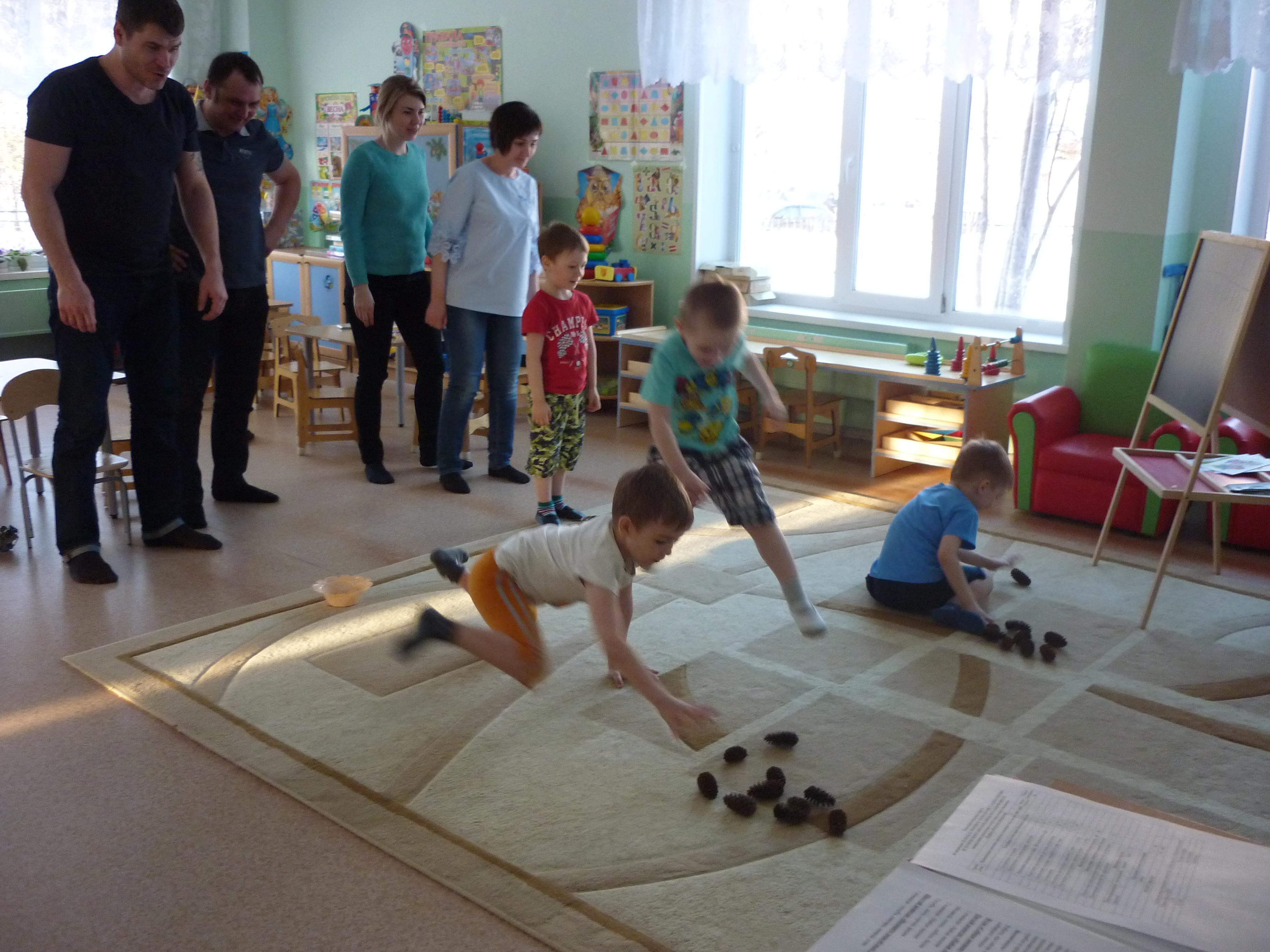 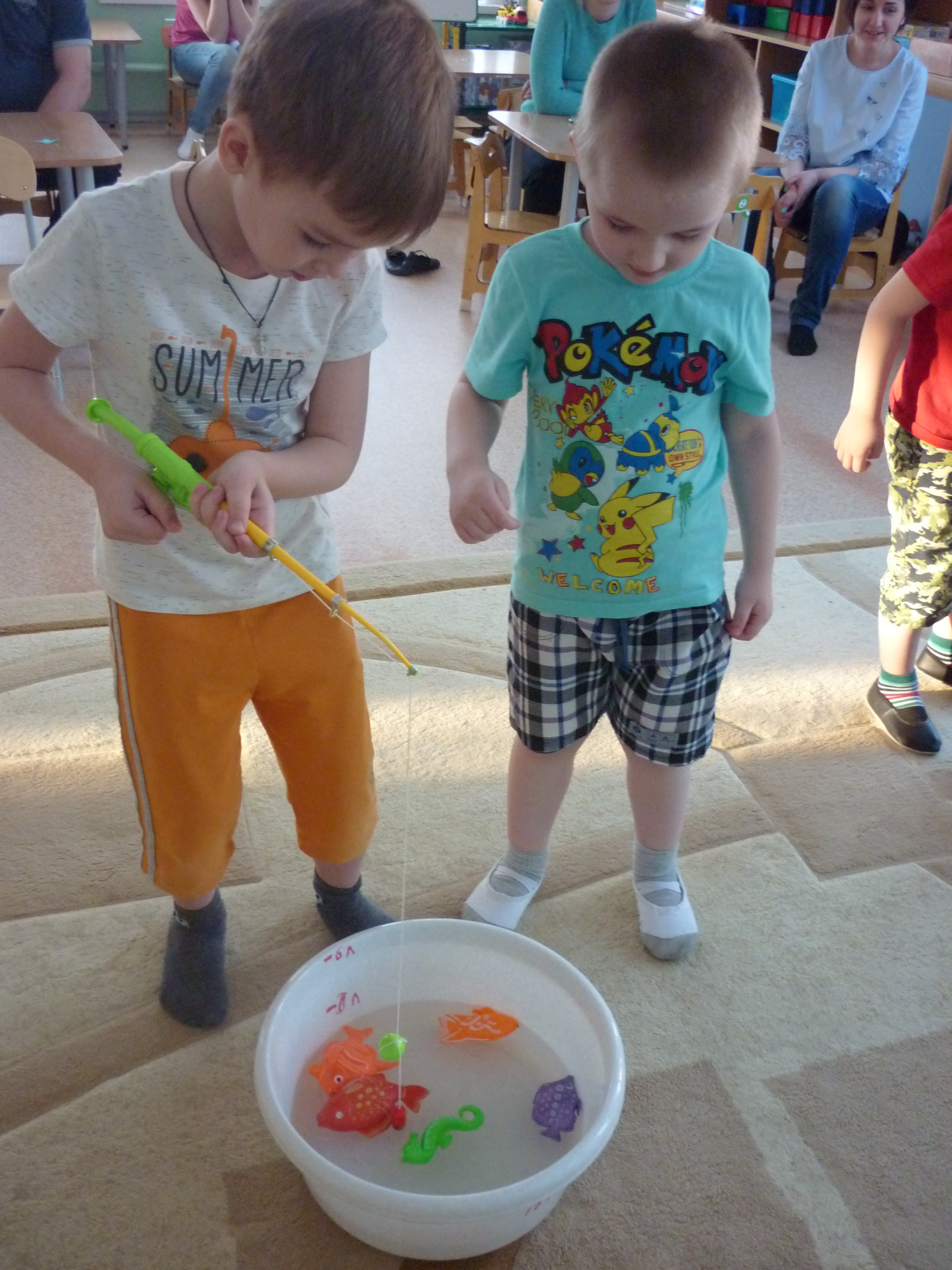 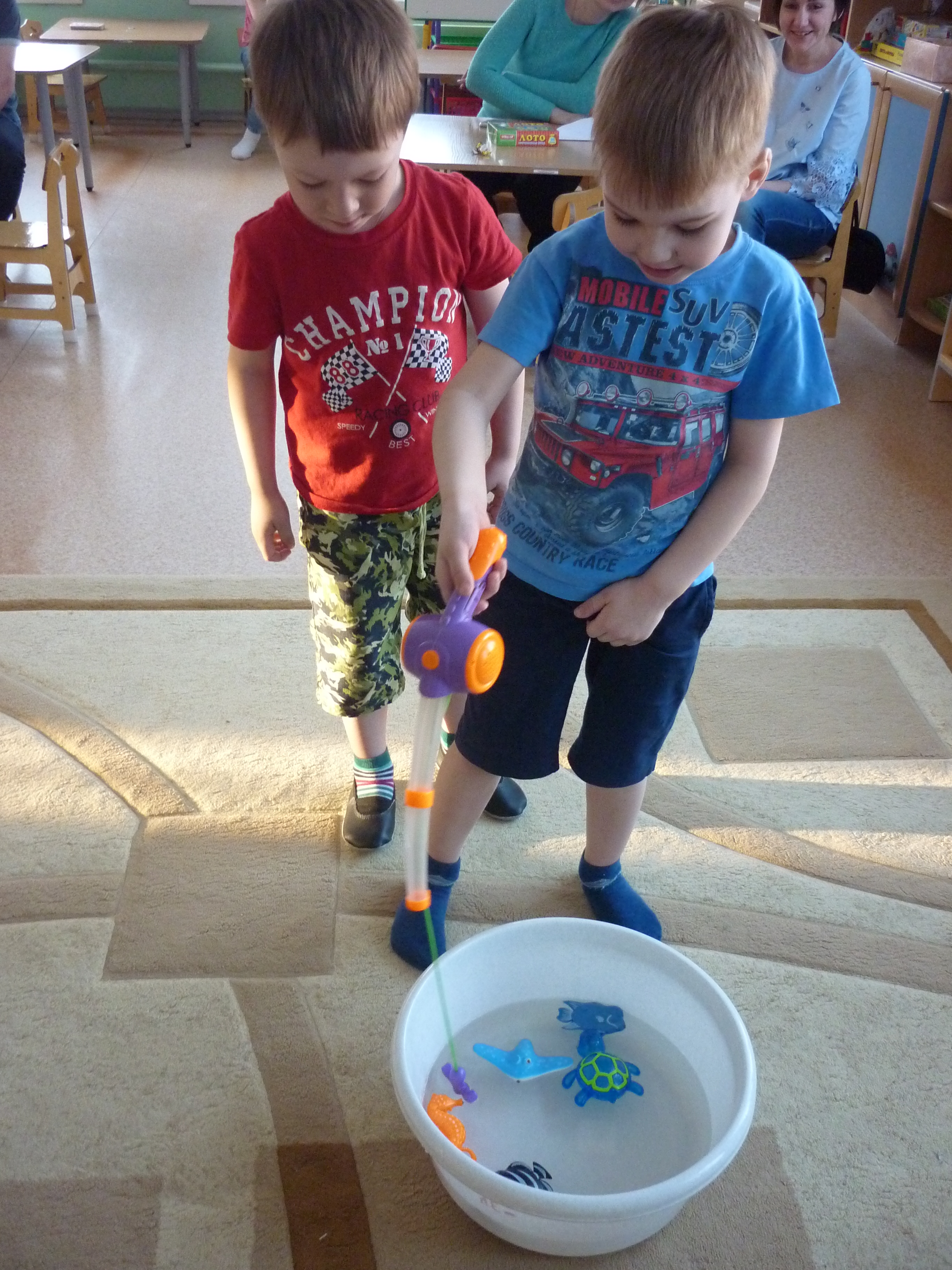 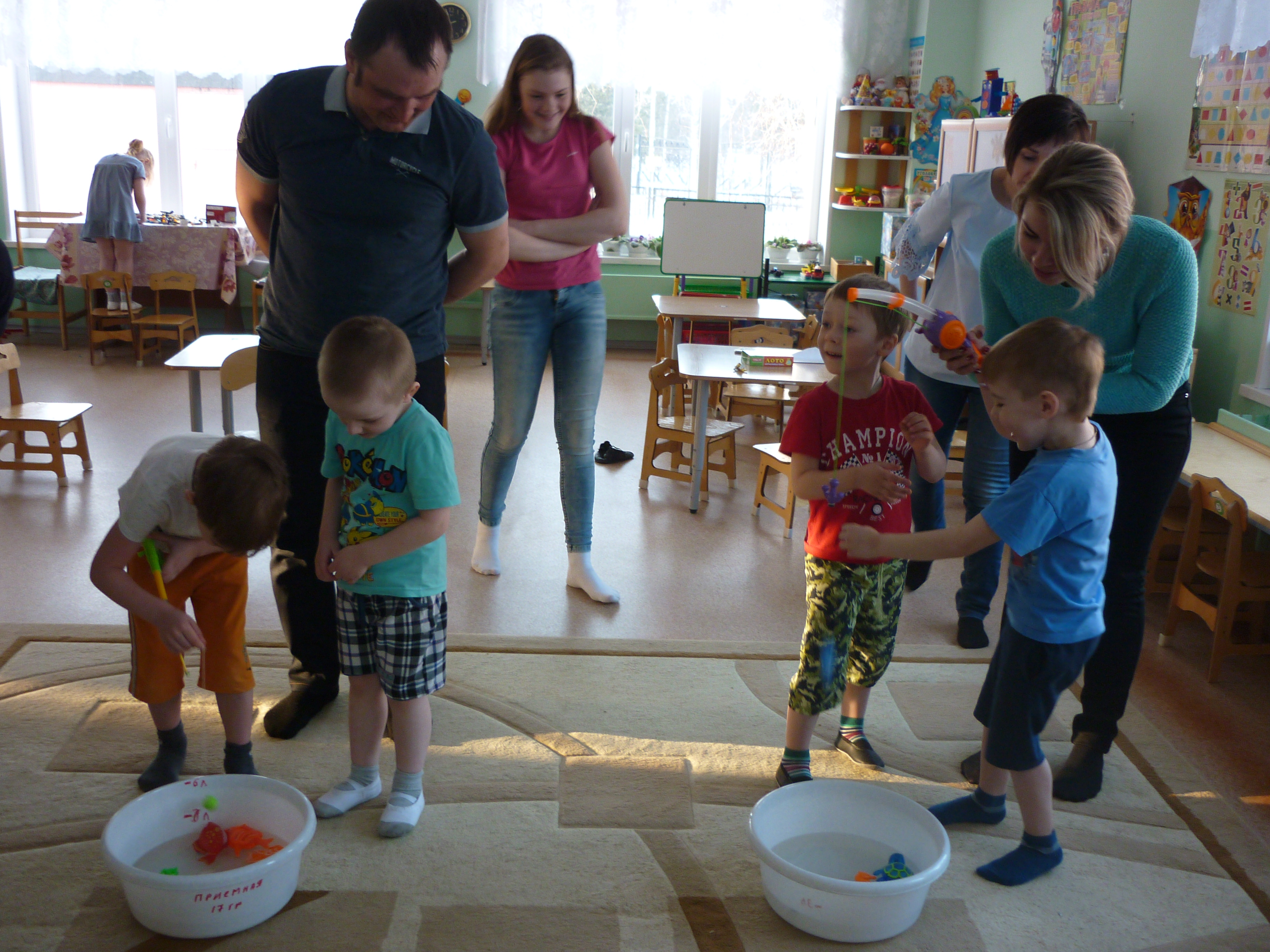 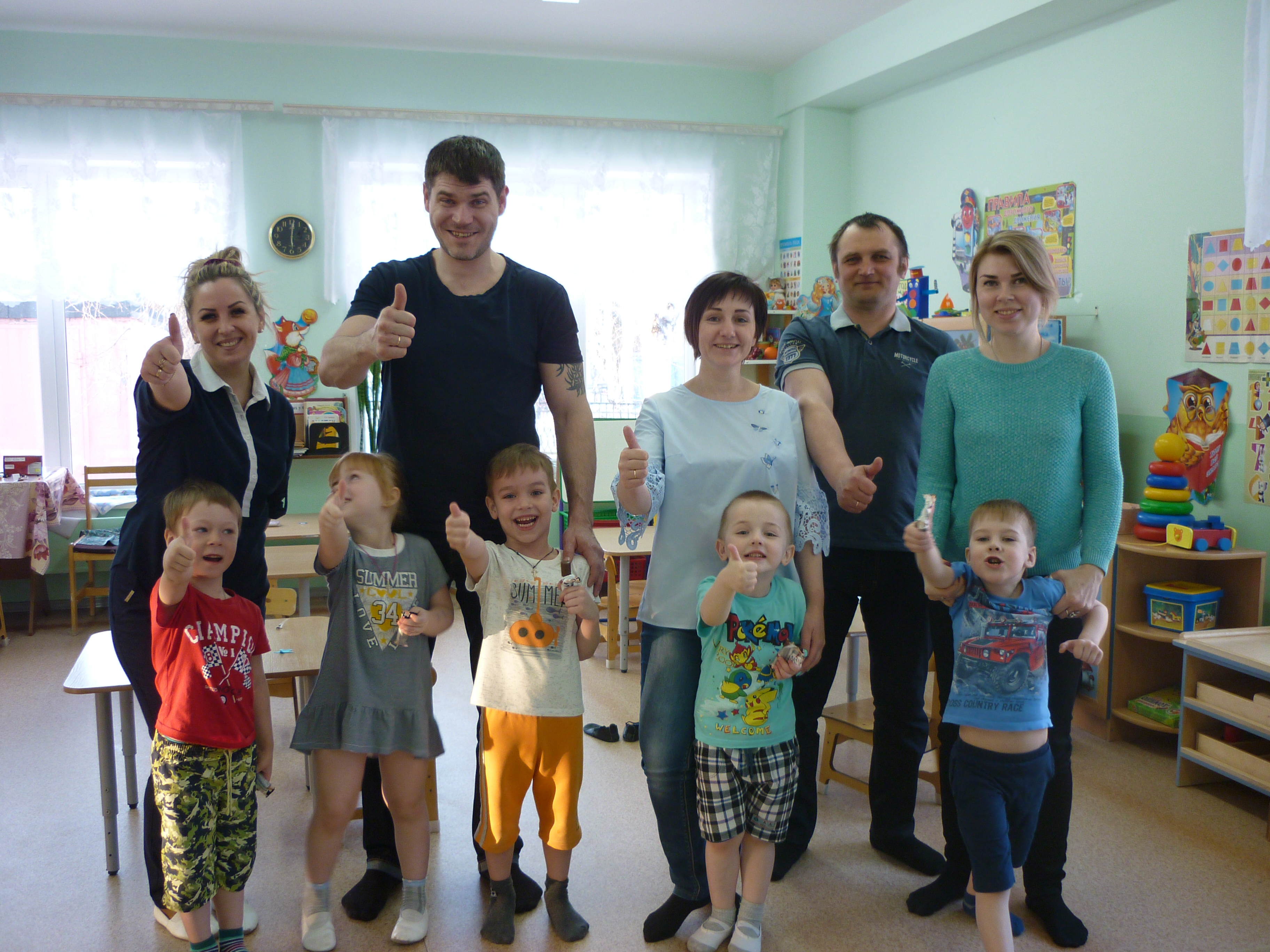 